Multiplying and Dividing by 10, 100 and 1000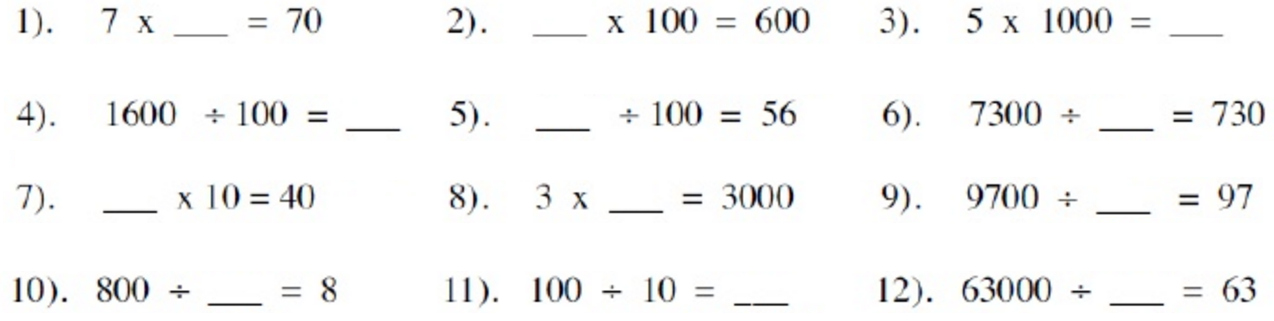 Division with Decimal Remainders: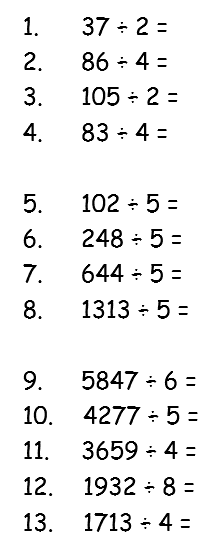 